ΕΛΛΗΝΙΚΗ ΔΗΜΟΚΡΑΤΙΑ		              Αθήνα,   28 - 1 - 2016ΥΠΟΥΡΓΕΙΟ ΥΓΕΙΑΣ         		              ΓΕΝ. Δ/ΝΣΗ ΔΗΜΟΣΙΑΣ                                     ΥΓΕΙΑΣ ΚΑΙ ΥΠΗΡΕΣΙΩΝ ΥΓΕΙΑΣ                 Δ/ΝΣΗ  ΕΠΑΓΓΕΛΜΑΤΙΩΝ ΥΓΕΙΑΣ                                                ΑΝΑΚΟΙΝΩΣΗΤμήματα Α΄ και Γ΄ εαρινού εξαμήνου εκπαιδευτικού έτους 2015-2016 θα λειτουργήσουν στα κατωτέρω Δημόσια Ινστιτούτα Επαγγελματικής Κατάρτισης (Δ.Ι.Ε.Κ) του Ν. 4186/2013, αρμοδιότητας Υπουργείου Υγείας και στις οριζόμενες ειδικότητες Βοηθού Νοσηλευτικής.Αιτήσεις υποψηφίων καταρτιζομένων για επιλογή στα κατωτέρω Δ.Ι.Ε.Κ. υποβάλλονται στα αντίστοιχα Δ.Ι.Ε.Κ. από 2 έως 12 Φεβρουαρίου 2016 (ώρες 9:00 – 14:00).Κατά τα λοιπά η επιλογή θα διενεργηθεί σύμφωνα με τις αριθ. Γ4α/Γ.Π.οικ.67622/3-9-2015 (ΑΔΑ: 6Θ0Π465ΦΥΟ-53Δ), Γ4α/Γ.Π.οικ.69450/9-9-2015 ορθή επαν. (ΑΔΑ: 7ΗΦΑ465ΦΥΟ-Ν1Ω) και Γ4α/Γ.Π.101355/15/11-1-2016 εγκυκλίους.                                                       Ο ΑΝΑΠΛΗΡΩΤΗΣ ΥΠΟΥΡΓΟΣ ΥΓΕΙΑΣ                                                                                  ΠΑΥΛΟΣ ΠΟΛΑΚΗΣ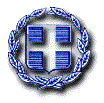 ΤΜΗΜΑ Α΄	Α/ΑΔΙΕΚΕΑΡ ΕΞΑΜΕΙΔΙΚΟΤΗΤΑ1Γ.Ν.Ν.Θ.Α.«Η ΣΩΤΗΡΙΑ»Α΄Βοηθός Νοσηλευτικής ΜΕΘ1Γ.Ν.Ν.Θ.Α.«Η ΣΩΤΗΡΙΑ»Γ΄Βοηθός Νοσηλευτικής Γενικής Νοσηλείας2Γ.Ν.Α.«Γ.ΓΕΝΝΗΜΑΤΑΣΑ΄Βοηθός Νοσηλευτικής Ατόμων με Ειδικές Παθήσεις 3Γ.Ν.ΠΕΙΡΑΙΑ «ΤΖΑΝΕΙΟ»Α΄Βοηθός Νοσηλευτικής Γενικής Νοσηλείας4ΨΥΧΙΑΤΡΙΚΟ ΝΟΣΟΚΟΜΕΙΟ ΑΤΤΙΚΗΣ «ΔΡΟΜΟΚΑΪΤΕΙΟ»Α΄Βοηθός Νοσηλευτικής Ατόμων με Ειδικές Παθήσεις5Γ.Ν. ΜΥΤΙΛΗΝΗΣ «ΒΟΣΤΑΝΕΙΟ»Α΄Βοηθός Νοσηλευτικής Γενικής Νοσηλείας5Γ.Ν. ΜΥΤΙΛΗΝΗΣ «ΒΟΣΤΑΝΕΙΟ»Γ΄»6Γ.Ν. ΚΑΤΕΡΙΝΗΣΑ΄Βοηθός Νοσηλευτικής Γενικής Νοσηλείας7Γ.Ν. ΚΟΖΑΝΗΣ «ΜΑΜΑΤΣΕΙΟ»Α΄Βοηθός Νοσηλευτικής Τραυματολογίας8Γ.Ν. ΔΡΑΜΑΣΑ΄Βοηθός Νοσηλευτικής Γενικής Νοσηλείας8Γ.Ν. ΔΡΑΜΑΣΓ΄»9Γ.Ν. ΧΑΛΚΙΔΑΣΑ΄Βοηθός Νοσηλευτικής Ατόμων με Ειδικές ΠαθήσειςΓ΄»10Γ.Ν. ΚΕΦΑΛΗΝΙΑΣΑ΄Βοηθός Νοσηλευτικής Τραυματολογία10Γ.Ν. ΚΕΦΑΛΗΝΙΑΣΓ΄»11Γ.Ν. ΑΓΡΙΝΙΟΥΑ΄Βοηθός Νοσηλευτικής Γενικής Νοσηλείας12Γ.Ν. ΙΩΑΝΝΙΝΩΝ «Γ.ΧΑΤΖΗΚΩΣΤΑ»Α΄Βοηθός Νοσηλευτικής  ΜΕΘ13Γ. ΠΑΝΑΡΚΑΔΙΚΟ ΝΟΣΟΚΟΜΕΙΟ ΤΡΙΠΟΛΗΣ «Η ΕΥΑΓΓΕΛΙΣΤΡΙΑ»Α΄Βοηθός Νοσηλευτικής Γενικής Νοσηλείας14Γ.Ν. ΓΡΕΒΕΝΩΝΑ΄Βοηθός Νοσηλευτικής Τραυματολογίας14Γ.Ν. ΓΡΕΒΕΝΩΝΓ΄Βοηθός Νοσηλευτικής Γενικής Νοσηλείας15Γ.Ν. ΚΙΛΚΙΣΑ΄Βοηθός Νοσηλευτικής Γενικής Νοσηλείας